Ffurflen Adroddiad Canolwyr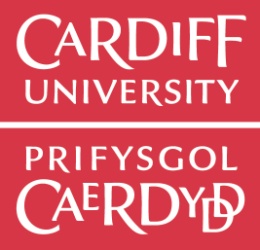 Adran 1: I'w llenwi gan yr ymgeisyddAt: Yr YmgeisyddLlenwch yr adran hon. Rhowch yr adran i'r canolwr a gaiff ei enwi ar eich ffurflen gais, gan ofyn iddo ei llenwi a naill ai ei dychwelyd atoch chi, neu ei hanfon yn uniongyrchol i'r Brifysgol drwy ebost: admissions@caerdydd.ac.uk neu drwy'r post: Tîm Derbyn, Prifysgol Caerdydd, Tŷ McKenzie, 30-36 Heol Casnewydd, Caerdydd, CF24 ODE. Rhaid llofnodi a dyddio cyfeiriadau a'u cyflwyno i'r Brifysgol mewn fformat na ellir ei olygu fel PDF.Cofiwch ei bod yn ofynnol cyflwyno dau eirda gyda chais. Os oes angen geirda, gall fod yn ddigonol ar yr amod bod cynnwys y geirda yn foddhaolMae gan rai rhaglenni ofyniad gorfodol am ddau dystlythyr boddhaol cyn y gellir cynnig cynnig.Mae rhai rhaglenni wedi hepgor y gofyniad am eirda.Os hoffech egluro'r gofynion cyfeirio penodol ar gyfer y rhaglen astudio o'ch dewis, cysylltwch â'r Ysgol academaidd berthnasol yn uniongyrchol.Cofiwch hefyd y gallai'r Brifysgol gysylltu â'ch canolwr yn uniongyrchol i wirio cynnwys y geirda hwn.Rhaglen Astudio Arfaethedig: 		Ysgol Academaidd: 		Enw'r Ymgeisydd (MEWN PRIFLYTHRENNAU): 		ID y Cais: 		Dyddiad:		Adran 2: I'w llenwi gan y canolwrAt: Y CanolwrDefnyddiwch y ffurflen hon i roi, yn y gofod drosodd, eich barn am allu'r ymgeisydd i ddilyn y rhaglen astudio y maent wedi gwneud cais amdani. Byddai'n ddefnyddiol pe gallech roi'r wybodaeth ganlynol yn eich geirda, i helpu'r Brifysgol i wneud ei phenderfyniad:Byddai unrhyw wybodaeth arall sy'n berthnasol yn eich barn chi, ac y teimlwch y byddai'n ein cynorthwyo i wneud ein penderfyniad, i'w chroesawu.Dylech ddychwelyd y ffurflen gyfan mewn amlen at yr ymgeisydd, neu ei dychwelyd yn uniongyrchol i'r Brifysgol naill ai drwy ebost: admissions@caerdydd.ac.uk neu drwy'r post: Tîm Derbyn, Prifysgol Caerdydd, Tŷ McKenzie, 30-36 Heol Casnewydd, Caerdydd, CF24 ODE.Diolch i chi ymlaen llaw am eich cydweithrediad.
Pennaeth Derbyn MyfyrwyrAdroddiad y CanolwrEnw:		 Swydd:		Cyfeiriad:		Côd Post:		Ebost:		Llofnod:		Dyddiad:		Gallwch lawrlwytho rhagor o gopïau o'r ffurflen hon o www.cardiff.ac.uk/cy/study/postgraduate/applying/application-formsCyngor i ganolwyr academaidd:Cyngor i gyflogwyr:Eich manylion cyswllt, gan gynnwys cyfeiriad ebost sefydliad academaidd dilys;Eich swydd yn y sefydliad academaidd;Eich gwybodaeth am yr ymgeisydd, gan gynnwys yr amser rydych wedi ei adnabod, a sut rydych yn ei adnabod;Pynciau, lefel perfformiad a chanlyniad (neu ganlyniad disgwyliedig) rhaglen astudio'r ymgeisydd;Cymhelliant yr ymgeisydd a'i allu deallusol ar gyfer y rhaglen astudio o'i ddewis;Gallu'r ymgeisydd mewn perthynas â myfyrwyr eraill yn yr un flwyddyn;Potensial yr ymgeisydd ar gyfer gwaith ymchwil neu astudiaeth ôl-raddedig, lle bo'n berthnasol.Eich manylion cyswllt busnes, gan gynnwys cyfeiriad ebost cwmni dilys;Eich swydd yn y cwmni;Eich gwybodaeth am yr ymgeisydd, gan gynnwys yr amser rydych wedi ei adnabod, a sut rydych yn ei adnabod (yn y fformat hyn dd/mm/bbbb);Rôl yr ymgeisydd yn y cwmni;Hyd cyflogaeth yr ymgeisydd gyda'r cwmni (yn y fformat hyn dd/mm/bbbb);Cymhelliant yr ymgeisydd, addasrwydd, a'i allu deallusol y ar gyfer y rhaglen astudio y mae wedi cyflwyno cais ar ei chyfer.Defnyddiwch sawl tudalen os oes angen.